教师招聘每日一练（12月29日）1.首次把“教育学”作为一门独立的学科提出来与其他学科并列的是( )。   [单选题]正确率：43.59%2.“为谁培养人”和“培养什么样的人”体现的是( )。   [单选题]正确率：100%3.我国义务教育阶段的课程计划应该具有三个特征是( )。   [单选题]正确率：69.23%4.形成良好班集体的重要标志是( )。   [单选题]正确率：58.97%5.教师职业懈怠的三个核心成分是( )。   [单选题]正确率：41.03%选项小计比例A.康德410.26%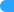 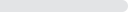 B.夸美纽斯1743.59%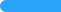 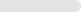 C.洛克12.56%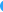 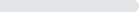 D.培根 (答案)1743.59%选项小计比例A.教育内容00%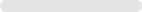 B.教育方法00%C.教育手段00%D.教育目的 (答案)39100%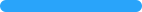 选项小计比例A.强制性，基础性，科学性12.56%B.强制性，普遍性，科学性820.51%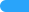 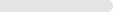 C.科学性，普遍性，基础性37.69%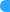 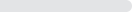 D.强制性，普遍性，基础性 (答案)2769.23%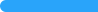 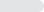 选项小计比例A.核心队伍820.51%B.班级秩序820.51%C.舆论班风 (答案)2358.97%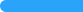 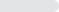 D.组织活动00%选项小计比例A.耗竭感、倦怠感和个人成就感降低923.08%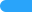 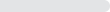 B.耗竭感、去个性化和缺乏工作动机37.69%C.耗竭感、去个性化和个人成就感降低 (答案)1641.03%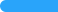 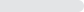 D.耗竭感、缺乏工作动机和个人成就感降低1128.21%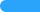 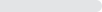 